                                                        Šira   obitelj                 Širu  obitelj čine roditelji,  djeca  i    njihovi djedovi i bake.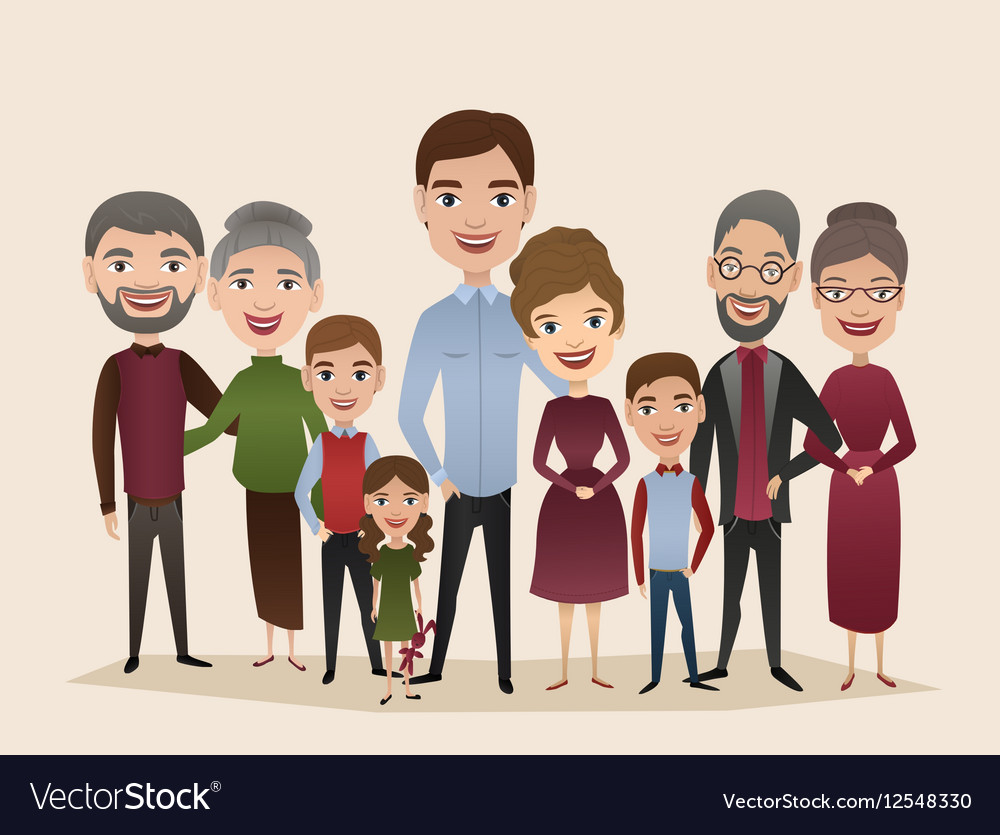 Dopuni : Mamini roditelji se zovu   ………………………………………………………………………………………………………………Tatini roditelji se zovu ………………………………………………………………………………………………………………Oni su   moji   ………………………………………………………………………………………Ja sam njihov ( njihova ) ………………………………………………………………………Nacrtaj  svoje djedove i bake .